Татар гомуми белем бирү оешмаларында укучы балалар өчентатар теленнән республика олимпиадасыныңйомгаклау этабы биремнәре2019-2020 уку елы. 4 нче сыйныфҮткәрү вакыты – 180 минут Максималь балл – 65 I. Тестлардан дөрес җавапны билгеләгез.1. Җөмләдәге нечкә сузык авазларның саны дөрес күрсәтелгән рәтне билгеләгез. (2 балл)	Егет – йортның терәге, кызлар – йортның бизәге. (Мәкаль)	а) 7;	ә) 8;	б) 9;	в) 10.2. Сузык авазны белдерә торган хәрефләр саны дөрес күрсәтелгән рәтне билгеләгез. (2 балл)	а) 12;	ә) 13;	б) 24;	в) 28.3. Борын тартыкларының барысы да кулланылган мәкальне билгеләгез. (2 балл)	а) Ябалакның йоны күп, арсланның төге күп. (Мәкаль)	ә) Атаны күреп, ул үсәр; ананы күреп, кыз үсәр. (Мәкаль)	б) Үзем тук, кунак тук. (Мәкаль)	в) Игенченең икмәге күп, бакчачының ашы күп. (Мәкаль)4. Ясалма нигезле сүз дөрес күрсәтелгән рәтне билгеләгез. (2 балл)	а) күз;	ә) күзләр;	б) күзлек;	в) күздә.5. Мәкальдәге калын хәрефләр белән бирелгән исемнең килеше дөрес күрсәтелгән рәтне билгеләгез. (2 балл)	Сүздән ботка пешмәс. (Мәкаль)	а) баш килеш;	ә) юнәлеш килеше;	б) төшем килеше;	в) чыгыш килеше.6. Җөмләдәге ялгызлык исемнәр дөрес күрсәтелгән рәтне билгеләгез. (2 балл)	Капка төбендәге утыргычта әнисе белән нәни кыз Фирая сөйләшеп утыралар. (Нәкыйп Каштан)	а) капка;	ә) әнисе, кыз;	б) Фирая;	в) әнисе, кыз, Фирая.7.   Боерык фигыль кулланылган мәкальне билгеләгез. (2 балл)	а) Саф һава – тәнгә дәва. (Мәкаль)	ә) Су да үзенә юл яра. (Мәкаль)	б) Һәр эшнең ахырын уйлап эшлә. (Мәкаль)	в) Уеннан уймак чыгар. (Мәкаль)8. “Хайваннар дөньясы: имезүчеләр” китабыннан тупланган мисаллар арасыннан сыйфат кулланылган җөмләне билгеләгез. (2 балл)	а) Тиен агачтан агачка сикергәндә, койрыгы руль булып та хезмәт итә.	ә) Тиен оясын йомшак үлән, мүк белән җылыта.	б) Тиеннең берничә оясы була: берсе яшәү өчен, икенчесе азык запасын саклау өчен, өченчесе дошманнан саклану өчен.	в) Ул чикләвек, җиләк-җимеш, гөмбә, орлыклар белән туклана.9. Мәкальләр арасыннан боеру җөмләне билгеләгез. (2 балл)а) Олы кешенең сүзен бүлдермә. (Мәкаль)	ә) Акыллы сүзгә ни җитә! (Мәкаль)	б) Тырышкан табар, ташка кадак кагар. (Мәкаль)	в) Тауга менгәч, сусавыңнан ни файда? (Мәкаль)10. Җәенке җөмләне билгеләгез. (2 балл) а) Алия Маратовна укыта.	ә) Лилия һәм Марат - күршеләр.	б) Гөлназ җырлый, бии, шигырьләр яза.	в) Алмаз йөзә, көрәшә, сикерә.II. Башыгызны эшләтегез.	Сүзләрнең антоним парларын языгыз. (10 балл)	Кыйммәт – ..................... 			Тискәре – ...........................	Куе – ............................... 			Тар – .................................	Текә – ..............................			Сурән – ..............................	Симез – .......................... 			Сорау – ..............................	Файда – ......................... 			Кушылу – ...........................III.Теоретик бирем.Сыйфат сүз төркеме турында белгәннәрегезне языгыз, фикерегезне мисаллар ярдәмендә дәлилләгез. (8 балл) IV. Гамәли-иҗади бирем.Үзем җыештырдым	Менә ике көн инде			Җил чыкса, тузан керер,	Үзем җыештырам өйне.		Форточканы ачмагыз.	Буямагыз, белегез,			Үзем җыештырдым өйне,	Бик сакланып йөрегез.			Чисталыкны саклагыз!									(Заһирә Гомәрова)1. Тузан сүзенә аваз-хәреф анализы ясагыз. (5 балл)2. Чисталыкны сүзен сүз төзелеше ягыннан тикшерегез. (5 балл)3. Боерык фигыльләрне күчереп языгыз, басымнарын куегыз. (5 балл)4. Сез өйдә нинди эшләр башкарасыз? Шул хакта 10-12 җөмләдән торган бәйләнешле текст языгыз. (12 балл)Татар гомуми белем бирү оешмаларында укучы балалар өчентатар теленнән республика олимпиадасыныңйомгаклау этабы биремнәре2019-2020 уку елы. 5 нче сыйныфҮткәрү вакыты –  180 минут Максималь балл – 66I. Тестлардан дөрес җавапны билгеләгез.1. Хәрефләр белән авазлар саны тигез булган сүзне билгеләгез. (2 балл)	а) елга;	ә) табигать;	б) юрган;	в) кулъяулык.2. Җөмләдәге рәт гармониясенә буйсынмаган сүзләр саны дөрес күрсәтелгән рәтне билгеләгез. (2 балл)	Могҗиза, чөнки Пушкин үлгән, Тукай үлгән, Гоголь, Толстой юк, ә без алар белән кара-каршы сөйләшкән кебек сөйләшәбез, язып калдырган китапларының битләрен ачып, без дә шул уйлар белән янабыз... (Ибраһим Гази)	а) 2;	ә) 3;	б) 4;	в) 5.3. Җөмләдәге кече тел ассимиляциясе чагылыш тапкан сүз дөрес күрсәтелгән рәтне билгеләгез. (2 балл)	Моннан ничә мең еллар элек яшәгән борынгы Мисыр, Рим, Һинд язучылары, галимнәре бүген безнең белән янәшә яшиләр, китаплары безнең алдыбызда. (Ибраһим Гази)	а) галимнәре;	ә) Мисыр;	б) борынгы;	в) алдыбызда.4. Җөмләдәге ТСТ калыбына туры килгән иҗекләр саны дөрес күрсәтелгән рәтне билгеләгез. (2 балл)	Йөз картайса да, йөрәк картаймый. (Мәкаль)	а) 5;	ә) 6;	б) 7;	в) 8.5. Ясалма нигезле сүз дөрес күрсәтелгән рәтне билгеләгез. (2 балл)	а) түшәм;	ә) балакай;	б) балык;	в) сулык.6. Антонимнар кулланылган мәкальне билгеләгез. (2 балл)а) Ата – беләк, ана – йөрәк. (Мәкаль)	ә) Тел – күңелнең көзгесе. (Мәкаль)	б) Аз сүзле аз оялыр. (Мәкаль)	в) Ачы булса да, дөресен сөйлә. (Мәкаль)7. Мәкальдәге калын хәрефләр белән бирелгән исемнәрнең килеше дөрес күрсәтелгән рәтне билгеләгез. (2 балл)	Акча кулда, белем башта. (Мәкаль)а) иялек килешендә;	ә) юнәлеш килешендә;	б) төшем килешендә;	в) урын-вакыт килешендә.8. Артыклык дәрәҗәсендәге сыйфат кулланылган мәкальне билгеләгез. (2 балл)	а) Бәла бәхеттән тизрәк йөри. (Мәкаль)	ә) Дөньяда иң кечкенә бәхет – байлык, иң зур бәхет – саулык. (Мәкаль) б) Ике яңа дустан бер иске дус яхшырак. (Мәкаль)	в) Эшсез кеше – акмас су. (Мәкаль)9. Җөмләнең иясе дөрес күрсәтелгән рәтне билгеләгез. (2 балл)	Ялкау кешенең җилкәсе чокыр булыр. (Мәкаль)	а) ялкау;	ә) кешенең;	б) җилкәсе;	в) чокыр.10. Җөмләнең төре дөрес күрсәтелгән рәтне билгеләгез. (2 балл)	Бала моңын ана белер. (Мәкаль)а) хикәя;	ә) сорау;	б) боеру;	в) тойгылы.II. Башыгызны эшләтегез.Нокталар урынына кош атамаларын языгыз. (10 балл)Иртә кычкырган ........................ башы авырта.Бакчасыз йортка ....................... кунмас............................ күрмәгәнгә, кояш гаепле түгел.Илдә .............................. үлми.............................. һәр күлгә төшмәс............................. биеклектән курыкмас.......................... булып туган кош ................................ булып үлми........................., сайраса да, ................................. булмас. III. Теоретик бирем.	Сингармонизм законы турында белгәннәрегезне языгыз, фикерегезне мисаллар ярдәмендә дәлилләгез. (8 балл)IV. Гамәли-иҗади бирем.	1. Шигырьнең төшеп калган хәрефләрен языгыз. (4 балл)Т...шләмәсен Акбаем,Сезгә ...рә маэмаем:“Ташлар ...ргытмагыз, - ди,Мине к...тыртмагыз”, - ди. (Роберт Миңнуллин)	2. Маэмаем сүзенә фонетик анализ ясагыз. (5 балл)	3. Маэмай сүзенең синонимын языгыз. (2 балл)4. Акбаем сүзен сүз төзелеше ягыннан тикшерегез. (5 балл)	5. Акбайны сурәтләп языгыз. Фикерегезне 10-12 җөмләдән торган бәйләнешле текст итеп оештырыгыз. (12 балл)Татар гомуми белем бирү оешмаларында укучы балалар өчентатар теленнән республика олимпиадасыныңйомгаклау этабы биремнәре2019-2020 уку елы. 6 нчы сыйныфҮткәрү вакыты –  180 минут Максималь балл – 66I. Тестлардан дөрес җавапны билгеләгез.1. Алфавит тәртибендә язылган сүзләр рәтен билгеләгез. (2 балл)а) арыслан, әни, орлык, җиләк; ә) сөлге, үлән, һәйкәл, ылыс;б) йорт, имән, чөгендер, шалкан;в) җәй, нарат, һава, халык.2. Сүзнең басымы дөрес күрсәтелгән рәтне билгеләгез. (2 балл)а) о′ч-ра-ша-лар;ә) оч-ра′-ша-лар;б) оч-ра-ша′-лар;в) оч-ра-ша-ла′р.3. Җөмләдәге ачык иҗекләрнең саны дөрес күрсәтелгән рәтне билгеләгез. (2 балл)	Ахмак малай ата-анасын үзенә дошман дип уйлый. (Мәкаль)	а) 7;	ә) 8;	б) 9;	в) 10.4. Җөмләдә юлдан-юлга күчереп булмый торган сүзләр саны дөрес күрсәтелгән рәтне билгеләгез. (2 балл)	Туган ана бер, туган Ватан бер. (Мәкаль)	а) 1;	ә) 2;	б) 3;	в) 4.5. Фразеологизмның синоним пары дөрес күрсәтелгән рәтне билгеләгез. (2 балл)	Тишек көймәгә утырту	а) күз буяу;	ә) сай йөзү;	б) борчак пешмәү;	в) балтасы суга төшкән.6. Нәкыйп Каштанов иҗатыннан тупланган мисаллар арасыннан күчерелмә мәгънәле сүз кулланылган җөмләне билгеләгез. (2 балл)	а) Тиздән кар яуды.	ә) Көзге җилләр исүгә, чәчәкнең сабаклары, яфраклары кипкән.	б) Бакча чәчкәсе, көлә-көлә, җилдә тирбәлә.	в) Сагынып беткәнсеңдер инде мине.7. Тезмә исемнәрдән генә торган рәтне билгеләгез. (2 балл)а) савыт-саба, әкәм-төкәм, уен-көлке;ә) үги ана яфрагы, бака яфрагы, эт эчәгесе;б) ислемай, аккош, кулъязма;в) очкын, кунак, юлчы.8. Җөмләдәге сыйфатның дәрәҗәсе дөрес күрсәтелгән рәтне билгеләгез. (2 балл)	Урман артыннан иренеп кенә саргылт кояш күтәрелә. (Роза Хафизова)	а) гади;	ә) чагыштыру;	б) артыклык;	в) кимлек.9. Җөмләнең иясе дөрес күрсәтелгән рәтне билгеләгез. (2 балл)	Анасына өргән эт бүре авызына төшәр. (Мәкаль)	а) эт;	ә) бүре;	б) авызына;	в) анасына.10. Җөмләнең төре дөрес күрсәтелгән рәтне билгеләгез. (2 балл)	Кеше арасында кеше бул! (Мәкаль)	а) хикәя;	ә) сорау;	б) боеру;	в) тойгылы.II. Башыгызны эшләтегез.Нокталар урынына ай атамаларын языгыз. (8 балл)	.......................... аенда аяз булса, көз пычрак булыр.	.......................... артык җылы булса, май салкын һәм җилле булыр.	........................... аяз булса, кыш салкын булыр.	........................... ае салкын булса, игенгә туклык.	............................ башы көн кояшлы булса, яшелчә уңар.	Унбишенче ............................(урын-вакыт килешендә) көн җылы булса, яз яхшы була.	Егерме бишенче ..................................... (урын-вакыт килешендә) кырау булса, кыш суык булыр.	Беренче .........................................(урын-вакыт килешендә) көн җылы булса, арыш уңар. III. Теоретик бирем.	Рәвеш сүз төркеме турында белгәннәрегезне языгыз, фикерегезне мисаллар ярдәмендә дәлилләгез. (10 балл)IV. Гамәли-иҗади бирем.1. Текстны укыгыз. Нокталар урынына тиешле сүзне языгыз. (2 балл)Чипсы инглиз телендә “.....................................” дигәнне аңлата. Бу ризык XIX гасырда барлыкка килә. Аның тарихы мондыйрак: берәүгә Америка ресторанында китерелгән бәрәңгенең артык калын телемле итеп туралуы ошамаган. Ресторан хуҗасы Джордж Крам, әлеге бәйләнчек клиентны кызык итмәкче булып, бәрәңгене, чәнечке белән дә эләктерә алмаслык итеп, үтә дә юка итеп турап кыздырган. Теге кешегә бу ризык, киресенчә, бик ошаган, ул ашап туя алмаслык тәмле булган.Соңрак чипсыларны тартмаларга тутырып сата башлыйлар, ул башка илләрне дә “яулап” ала. (Вакытлы матбугаттан)2. Ризык сүзенә фонетик анализ ясагыз. (5 балл)3. Тартма сүзенең синонимын языгыз. (2 балл)4. Бу ризык XIX гасырда барлыкка килә. – җөмләсендәге алынма сүзләрне языгыз. (2 балл)5. Бәрәңгенең сүзенә морфологик анализ ясагыз. (5 балл)6. Сезнең яратып ашый торган ризыгыгыз нинди? Сезгә ул ни өчен ошый? Аның файдалы һәм зыянлы яклары бармы? Фикерегезне 10-12 җөмләдән торган бәйләнешле текст языгыз. (12 балл)Татар гомуми белем бирү оешмаларында укучы балалар өчентатар теленнән республика олимпиадасыныңйомгаклау этабы биремнәре2019-2020 уку елы. 7 нче сыйныфҮткәрү вакыты – 240 минут Максималь балл – 72I. Тестлардан дөрес җавапны билгеләгез.1. Җөмләдәге калын сузык авазларның саны дөрес күрсәтелгән рәтне билгеләгез. (2 балл)	Мактап йөргән кунак аш алдыннан килә. (Мәкаль)	а) 6;	ә) 7;	б) 8;	в) 9.2. Җөмләдәге ирен гармониясе чагылыш тапкан сүзләрнең барысы да күрсәтелгән рәтне билгеләгез. (2 балл)	Идел ярына килеп җиткәч, сөзәк кенә комлы яр буена төштеләр. (Дәрҗия Аппакова)	а) сөзәк;	ә) сөзәк, комлы;	б) сөзәк, комлы, яр;	в) комлы, төштеләр.3. Җөмләдәге калын хәрефләр белән бирелгән сүзнең синонимы дөрес күрсәтелгән рәтне билгеләгез. (2 балл)	Нефть кудыра торган насослар тирәсеннән дә әллә ничә кат урадылар. (Ләлә Гыймадиева)	а) тапкыр;	ә) этаж;	б) юл;	в) дип.4. Әхсан Баян иҗатыннан тупланган мисаллар арасыннан фразеологик әйтелмә кулланылган җөмләне билгеләгез. (2 балл)	а) Ояны без кадак кагып түгел, ә җеп белән бәйләп куя идек.	ә) Аннары аңа берничә ел кагылу юк, шул килеш тора бирә.	б) Күзләремә ышанмыйча, имән төбендә каттым да калдым.	в) Кайбер бала сыерчыклар астанрак оча.5. Ясагыч кушымчасы булмаган сүз дөрес күрсәтелгән рәтне билгеләгез. (2 балл)	а) эшче;	ә) эштә;	б) эшләдем;	в) эшлекле.6. Җөмләдә кулланылган хәл фигыльләрнең саны дөрес күрсәтелгән рәтне билгеләгез. (2 балл)Малай, бер сүз дә дәшмичә, сүземне тыңлап торды-торды да, миннән рөхсәт сорап, иптәшләре янына йөгереп китеп барды. (Афзал Шамов)а) 4;ә) 5;б) 6;в) 7.7. Күрсәтү алмашлыкларыннан гына торган рәтне билгеләгез. (2 балл)	а) ул, алай, шунда, теге, алай;	ә) минеке, синеке, аныкы, безнеке, сезнеке;	б) кемдер, кайдадыр, каяндыр, берәү, әллә каян;	в) һичкем, һичкайда, берни, беркем, берничек.8. Калын хәрефләр белән бирелгән сүзләрнең кайсы сүз төркеменә караганлыгы дөрес күрсәтелгән рәтне билгеләгез. (2 балл)	Бакыр ләгән, көмеш беләзек, тимер ишека) исем;	ә) сыйфат;	б) рәвеш;	в) фигыль.9. Җөмләдәге тезүле бәйләнешне белдерә торган чаралар дөрес күрсәтелгән рәтне билгеләгез. (2 балл)	Җир дә, күк тә, ут та, су да – һәммәсе дә бербөтен. (Гөлнур Корбанова)	а) санау интонациясе;	ә) каршы кую интонациясе;	б) да/дә, та/тә җыючы теркәгечләр;	в) һәммәсе.10. Дания Гайнетдинова иҗатыннан тупланган мисаллар арасыннан эндәш сүз кулланылган җөмләне билгеләгез. (2 балл)	а) Әнвәр абый, миңа арифметикадан булыш әле.	ә) Наилә миңа дәреслеген тоттырды.	б) Чишә башладым.	в) Мин шатлыгымнан елмаеп куйдым.II. Башыгызны эшләтегез.Сүзләрнең синоним парларын языгыз. (10 балл)	Рәсем – ............................... 					Алаша – ..............................Үлчәү – ................................ Дуңгыз – ...............................  Аксак – .................................				Өлкән – .................................					Чират – ................................					Күпме – .................................	Ярлы – ...................................	 Аксакал – ..............................III. Теоретик бирем.	Сан сүз төркеме турында белгәннәрегезне языгыз, фикерегезне мисаллар ярдәмендә дәлилләгез. (10 балл)IV. Гамәли-иҗади бирем.	Җылы җәйнең яшел төсе			Яшелгә төренгән чагын	Чыршыга сеңеп калган.				Ак тау күрәдер төштә.	Ак болытларның аклыгы			Көмеш чыңын югалтмаган	Җемелди бүген кардан.				Тау кырындагы чишмә.									(Рифат Сәлах)	1.  Төренгән сүзенә фонетик анализ ясагыз. (4 балл) 2. Аклыгы сүзен сүз төзелеше ягыннан тикшерегез. (4 балл)3. Аклыгы, җемелди, бүген, югалтмаган сүзләренә морфологик анализ ясагыз. (12 балл)	4. “Әле кичә генә түр бүлмәдә басып тора идем. Һәр ботагыма уенчык эленгән. Утлар белән чорналган идем. Ә бүген чүплектә ятам...” дигән фикерне дәвам итеп, чыршы исеменнән фикерләрегезне 10-12 җөмләдән торган бәйләнешле текст итеп языгыз. (12 балл)Татар гомуми белем бирү оешмаларында укучы балалар өчентатар теленнән республика олимпиадасыныңйомгаклау этабы биремнәре2019-2020 уку елы. 8 нче сыйныфҮткәрү вакыты – 240 минут Максималь балл – 72I. Тестлардан дөрес җавапны билгеләгез.1. Җөмләдәге калын хәрефләр белән бирелгән сүздәге аваз үзгәреше дөрес күрсәтелгән рәтне билгеләгез. (2 балл)Былтыр кысканга быел кычкырмыйлар. (Мәкаль)	а) ирен ассимиляциясе;	ә) борын ассимиляциясе;	б) тел арты ассимиляциясе;	в) яңгыраулыкта охшашлануның кире төре.2. Мәкальләр арасыннан басымы соңгы иҗеккә төшмәгән сүз кулланылган җөмләне билгеләгез. (2 балл)	а) Мәчегә – уен, тычканга – кыен. (Мәкаль)	ә) Бәрәңге – ярты икмәк. (Мәкаль)	б) Энәдән дөя ясау. (Мәкаль)	в) Агачны кинәт бөксәң, шыртлап сына. (Мәкаль)3. Җөмләдә алынма сүзләр саны дөрес күрсәтелгән рәтне билгеләгез. (2 балл)Техника, электроника үзгәрә; компьютерлар, телефоннар, телевизорлар, музыка тыңлый торган төрле аппаратуралар яңара, камилләшә. (Роберт Миңнуллин)а) 5;ә) 6;б) 7;в) 8.4. Фразеологик әйтелмә булмаган рәтне билгеләгез. (2 балл)а) ике сүзле;ә) ике күзле;б) ике телле; в) ике әтәч.5. Җөмләдәге калын хәрефләр белән бирелгән сүзнең мәгънәле кисәкләре дөрес күрсәтелгән рәтне билгеләгез. (2 балл)	Киләчәк бүгенгелеккә әйләнгәч, ул тылсымын югалта, гадиләнә, бераз тоныклана. (Миргазиян Юныс)а) бүген-ге-лек-кә;ә) бү-ген-ге-лек-кә;б) бүгенге-ле-к-кә;в) бү-ген-гелек-кә.6. Фикер йөртә торган мәгънәне белдергән фигыльләрдән генә торган рәтне билгеләгез. (2 балл)	а) авырый, курка, шатлана, кайгыра;	ә) мактана, хәйләли, әшәкеләнә, усаллана;	б) хөрмәт итә, хыянәт итә, яманлый, мактый;	в) саный, уйлый, белә, таный.7. Билгеләү алмашлыкларыннан гына торган рәтне билгеләгез. (2 балл)	а) бу, әлеге, анда, шулчаклы, әнә;	ә) һичкем, бернинди, бер җирдә, беркем, һичничек;	б) барлык, бөтен, һәммә, һәртөрле, үз;	в) барлык, бөтен, һәммә, берәү, һәр.8. Җөмләдәге калын хәрефләр белән бирелгән сүзнең нинди җөмлә кисәге икәнлеге дөрес күрсәтелгән рәтне билгеләгез. (2 балл)	Сан саен очкычның аерым детальләрен ясарга өйрәтәләр: сызымнарын, рәсемнәрен биреп баралар. (Дания Гайнетдинова) 	а) хәбәр;	ә) рәвеш хәле;	б) тәмамлык;	в) аныклагыч.9. Җөмләнең төре дөрес күрсәтелгән рәтне билгеләгез. (2 балл)	Үзеңнән бер көн иртә туганнан да акыл сора. (Мәкаль)	а) ике составлы җөмлә;	ә) бер составлы фигыль җөмлә;	б) ким җөмлә;	в) кушма җөмлә.10. Мәкальләр арасыннан кушма җөмләне билгеләгез. (2 балл)	а) Тирән күлдә балык та күбрәк. (Мәкаль)	ә) Аккан су кире кайтмый. (Мәкаль)	б) Кояш барда йолдыз күренми. (Мәкаль)	в) Яхшы җырның даны үзеннән алда йөри. (Мәкаль)II. Башыгызны эшләтегез.	1. Ребусны чишегез (7 балл)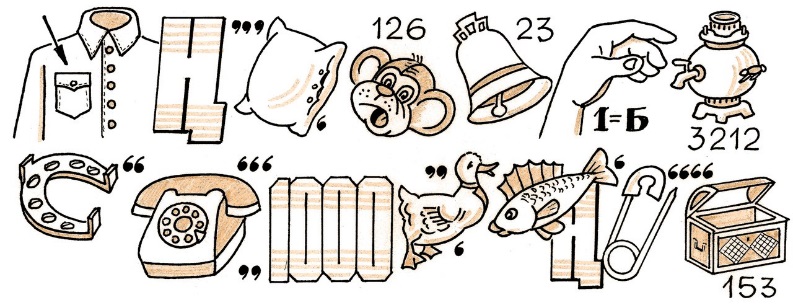 	2. Тиешле тыныш билгесен куегыз, җөмләгә билгеләмә бирегез. (3 балл)III. Теоретик бирем.Иҗек турында белгәннәрегезне языгыз, фикерегезне мисаллар ярдәмендә дәлилләгез. (8 балл)IV. Гамәли-иҗади бирем.Синең бәхет җиңел бәхет түгел(Укытучыма)	Ак кәгазьдән каләм эзе тиз җуела,	Караны да, тушьларны да җуеп була.	Ташка язган сүзләрне дә еллар ала.	Күңелләргә язылган сүз мәңге кала.			Синең бурыч – күңелләргә сүзләр язу,			Язар өчен алтын сүзләр эзләп табу.			Әзер юлдан үз көеңә бару җиңел.			Тигез җирдә юл салу да читен түгел.					Кыяларга сукмак салу читенрәк!					Тик күңелгә юл салудан җиңелрәк!					Синең бурыч – күңелләргә сукмак салу!					Сукмак салыр үзәннәрне табып алу!								(Энҗе Мөэминова)	1. Каләм сүзенә фонетик анализ ясагыз. (3 балл)	2. Беренче дүртьюллыктагы синонимнарны языгыз. (2 балл)	3. Язылган (сүз), үз, җиңелрәк  сүзләренә морфологик-синтаксик анализ ясагыз. (9 балл)	4. Караны, синең, язар өчен, читен түгел  сүзләренең нинди җөмлә кисәге икәнлеген билгеләгез. (8 балл)	5. Укытучы һөнәре турында нәрсә сөйли аласыз? XXI гасыр укытучысы нинди булырга тиеш? “Укытучылар, әниләр һәм игенчеләр бәйрәме – өчесе дә юкка гына көз көне түгел... “ дигән фикерне дәвам итеп, фикерләрегезне 10-12 җөмләдән торган бәйләнешле текст итеп языгыз. (12 балл)Татар гомуми белем бирү оешмаларында укучы балалар өчентатар теленнән республика олимпиадасыныңйомгаклау этабы биремнәре2019-2020 уку елы. 9 нчы сыйныфҮткәрү вакыты – 240 минут Максималь балл – 77I. Тестлардан дөрес җавапны билгеләгез.1. Татар алфавитындагы 20 нче хәрефне билгеләгез. (2 балл)	а) М;	ә) О;	б) Ө;	в) Р.2. Галимҗан Гыйльманов иҗатыннан тупланган мисаллар арасыннан тартыкларның чиратлашуы күзәтелгән сүзе булган җөмләне билгеләгез. (2 балл)	а) Төргәк кыймылдап куйды.	ә) Минем үземә дә җылы булып китте.	б) Бураны-кары да, зәһәр суыгы да инде куркытмый иде.	в) Бу мизгелдә мин суыкның һәр сулышына бөрешеп ката торган гадәти кеше түгел идем.3. Урта диалектка хас сүзләрдән оешкан рәтне билгеләгез. (2 балл)	а) [къаºргъа], [болон], [җокълаºргъа];	ә) [карга], [цәй], [тчиләк];	б) [параты], [киләте], [ташлыйты];	в) [киэм], [дҗиләк], [урман].4. Фразеологик әйтелмәнең мәгънәсе дөрес күрсәтелгән рәтне билгеләгез. (2 балл)	Кара кыш –а) карсыз салкын кыш;	ә) болытлы кышкы көн;	б) пычрак җылы кыш;	в) кышның уртасы, көннең иң кыска чаклары.5. Кушымчаларның барлык төре дә кулланылган сүзне билгеләгез. (2 балл)	а) көрәксезләр;	ә) балыкчыларның;	б) татарчалап;	в) шәһәрчекләр.6. Күрсәтү алмашлыкларыннан гына торган рәтне билгеләгез. (2 балл)	а) ул, алай, шунда, теге, алай;	ә) минеке, синеке, аныкы, безнеке, сезнеке;	б) кемдер, кайдадыр, каяндыр, берәү, әллә каян;	в) һичкем, һичкайда, берни, беркем, берничек.7. Җөмләләрдә кулланылган бәйләгеч сүз төркемнәренең барысы да дөрес күрсәтелгән рәтне билгеләгез. (2 балл)	Табигатькә кеше кирәк түгел, ә кеше табигатьсез яши алмый. Җәнлек-җанварларны гына алыгыз сез: алар табигать законнары буенча яши, алардан табигатькә бер зыян да юк. (Разил Вәлиев)	а) кирәк, юк;	ә) ә;	б) ә, буенча;	в) түгел, гына, да.8. Җөмләдәге хәбәрнең төре дөрес күрсәтелгән рәтне билгеләгез. (2 балл)	Туган телен кадерләгән халык кадерле булыр. (Мәкаль)а) гади фигыль хәбәр;	ә) тезмә фигыль хәбәр;	б) тезмә исем хәбәр;	в) кушма исем хәбәр.9. Бирелгән җөмләдәге иярчен компонентның төре дөрес күрсәтелгән рәтне билгеләгез. (2 балл)	Туным яхшы дип, түргә узма. (Мәкаль)	а) синтетик иярчен аергыч җөмлә;	ә) синтетик иярчен сәбәп җөмлә;	б) синтетик иярчен тәмамлык җөмлә;	в) аналитик иярчен сәбәп җөмлә.10. Җөмләнең төре дөрес күрсәтелгән рәтне билгеләгез. (2 балл) Суга карап торган арада, Габделхәй шуңа да игътибар итте: кичәгенәк ул посып торган калку урындагы карама бөтенләй яр кырыенда калган иде. (Нурихан Фәттах)а) бер-бер артлы иярүле күп иярченле катлаулы кушма җөмлә;	ә) тиңдәш иярүле күп иярченле катлаулы кушма җөмлә;	б) тиңдәш түгел иярүле күп иярченле катлаулы кушма җөмлә;	в) берничә төр иярүле күп иярченле катлаулы кушма җөмлә.II. Башыгызны эшләтегез.	Сүзләргә икенче компонент өстәп, кушма сүзләр языгыз. (10 балл)	Бил............., хәтфә.............., бай..............., бал.............., баш..............., боз..............., йөз.................., кош....................., кош..................., кырык.............................. III. Теоретик бирем.	Күчерелмә мәгънәле сүзләр турында белгәннәрегезне языгыз, фикерегезне мисаллар ярдәмендә дәлилләгез. (8 балл)IV. Гамәли-иҗади бирем.	Әйе, кешене елатуы гына җиңел, елмайтуы авыр икән. Шуңа күрәдер, ахры, начарлыкны теләсә нинди рухи гарипләр дә эшли ала, яхшылыкны исә рухлары таза, җаннары сафлар гына кыла. Чөнки яхшылык үзеннән нәрсәнедер – я артык сынык икмәгеңне, я иркеңне, я җан җылыңны өзеп бирүне сорый. (Фәнис Яруллин)	1. Рухлары сүзенә фонетик анализ ясагыз. (4 балл)	2. Икмәгеңне сүзен сүз төзелеше ягыннан тикшерегез. (4 балл)	3. Елатуы, нәрсәнедер, сорый сүзләренә морфологик анализ ясагыз. (9 балл)	4. Соңгы җөмләгә синтаксик анализ ясагыз: җөмлә кисәкләренең асларына сызыгыз, өсләренә төрләрен билгеләгез, җөмләгә билгеләмә бирегез. (10 балл)	5. Яхшылык эшләү өчен, кешедә нинди сыйфатлар булырга тиеш? Авторның соңгы җөмләсендәге өч очракка нинди мисал китерә аласыз? “Яхшылык үзеннән нәрсәнедер – я артык сынык икмәгеңне, я иркеңне, я җан җылыңны өзеп бирүне сорый...” дигән фикерне дәвам итеп, фикерләрегезне 10-12 җөмләдән торган бәйләнешле текст итеп языгыз. (12 балл)Татар гомуми белем бирү оешмаларында укучы балалар өчентатар теленнән республика олимпиадасыныңйомгаклау этабы биремнәре2019-2020 уку елы. 10 нчы сыйныф Үткәрү вакыты – 240 минут Максималь балл – 77I. Тестлардан дөрес җавапны билгеләгез.1. Җөмләдәге калын сузык авазларның саны дөрес күрсәтелгән рәтне билгеләгез. (2 балл)	Яңгыр яуса, җиргә май. (Мәкаль)	а) 2;	ә) 5;	б) 6;	в) 7.2. Җөмләдәге ике яңгырау һәм бер саңгырау тартыктан торган сүзләр саны дөрес күрсәтелгән рәтне билгеләгез. (2 балл)Галиәсгар байның подвалында яшәгән ятим малай егет булыр, үзе китаплар яза башлар. (Әхмәт Фәйзи)а) 1;ә) 2;б) 3;в) 4.3. Җөмләдәге калын хәрефләр белән бирелгән сүзнең мәгънәсе дөрес күрсәтелгән рәтне билгеләгез. (2 балл)	Үткән көннәрдәге бәгъзе авырлыклар бу көндә мал түгеп алачак җиңеллекләрне тудыра. (Ризаэддин Фәхреддин)а) башка;	ә) алдагы;	б) күп;	в) күргән.4. Фразеологизмның мәгънәсе дөрес күрсәтелгән рәтне билгеләгез. (2 балл)	Бохара ишәгеа) затлы;	ә) бик кыйммәт;	б) ялкау;	в) тырыш.5.  Җөмләдәге ясалма сүзләр дөрес күрсәтелгән рәтне билгеләгез. (2 балл)	Фашист пулясы егеттән туасы балаларны, тумый калган оныкларын, алар эшлисе эшләрне, аларның теләкләрен, бәхетләрен җимереп китте... (Миргазыян Юныс)а) балаларны, оныкларын, эшлисе, теләкләрен;	ә) эшлисе, теләкләрен;	б) эшлисе, теләкләрен, җимереп;	в) эшлисе, эшләрне, теләкләрен.6. Җөмләдәге сыйфатларның дәрәҗәләре дөрес күрсәтелгән рәтне билгеләгез. (2 балл)Бакчада исә ямь-яшел агачларда кызарып пешкән алсу чияләр, алтын-сары алмалар пәйда булды. (Марат Закир)а) артыклык; кимлек, гади;	ә) артыклык; кимлек, артыклык;	б) артыклык; артыклык, гади;	в) артыклык; кимлек, кимлек.7. Җөмләдәге калын хәрефләр белән бирелгән сүзнең кайсы сүз төркеменә караганлыгы дөрес күрсәтелгән рәтне билгеләгез. (2 балл)	Чәчләренә күлмәге төсле ал тасмадан күбәләкләр такты. (Резеда Вәлиева)а) сыйфат;	ә) исем;	б) бәйлек;	в) бәйлек сүз.8. Җөмләнең хәбәре дөрес күрсәтелгән рәтне билгеләгез. (2 балл)	Тигәнәк чәчеп, бодай җыя алмассың. (Мәкаль)а) чәчеп;	ә) җыя;	б) алмассың;	в) җыя алмассың.9. Бирелгән җөмләдәге иярчен компонентның төре дөрес күрсәтелгән рәтне билгеләгез. (2 балл)	Елан агу тапкан чәчкәдән бал корты бал табар. (Мәкаль)	а) синтетик иярчен аергыч җөмлә;	ә) синтетик иярчен урын җөмлә;	б) синтетик иярчен тәмамлык җөмлә;	в) синтетик иярчен рәвеш җөмлә.10. Җөмләнең төре дөрес күрсәтелгән рәтне билгеләгез. (2 балл)	Малайлар тау битенә барып менгәч кенә күземә чалынды: алар өчесе дә бертөсле зәңгәр күлмәктән икән. (Фаил Шәфигуллин) а) тиңдәш иярүле күп иярченле катлаулы кушма җөмлә;	ә) тиңдәш түгел иярүле күп иярченле катлаулы кушма җөмлә;	б) бер-бер артлы иярүле күп иярченле катлаулы кушма җөмлә;	в) берничә төр иярүле күп иярченле катлаулы кушма җөмлә.II. Башыгызны эшләтегез.	Тиешле компонентларны өстәп, парлы сүзләрне языгыз. (10 балл)	Күрше-...................., иге-.................., вак-......................, аң-.................., бәла-................, рәхим-....................., имеш-..................., алыш-......................, кирәк-......................, моң-.................., мин-........................., мәкер-......................, низам-....................., нәсел-..................., нәсел-....................., әрәм-....................., үгет-......................., вәгазь-......................, берән-...................., артык-...................  III. Теоретик бирем.Омонимнар турында белгәннәрегезне языгыз, фикерегезне мисаллар ярдәмендә дәлилләгез. (8 балл)IV. Гамәли-иҗади бирем.Бүген, көтмәгәндә, күп юудан агарып беткән гимнастёркасына өч Дан ордены таккан фронтовик карт белән таныштым. Һәрвакыт ачык, көлеп-елмаеп торучы бу кеше сүзгә дә бик һәвәс икән. Кыска гына вакыт эчендә ул миңа үзенең бөтен фронт эпопеясен сөйләп чыгарга да, сугыш кырында очрап торган мәзәк хәлләрне күздән кичерергә дә өлгерде. Юк ла, мактануның әсәре дә юк аның сүзләрендә. Мин сиздем: ул үзе күргән тормышның иң күңелле, якты минутларын гына сөйли, күңеле төпкелендә яткан авыр, газаплы хатирәләренә ничек тә кагылмаска тырыша иде. (Галимҗан Гыйльманов)	1. Газаплы сүзенә фонетик анализ ясагыз. (4 балл)	2. Беренче җөмләдәге сүзләргә сүз басымнарын билгеләп чыгыгыз. (4 балл) 	3. Агарып (беткән), һәрвакыт, кагылмаска,  сүзләренә морфологик-синтаксик анализ ясагыз. (9 балл)	4. Соңгы җөмләнең баш кисәкләрен һәм компонент чикләрен билгеләгез, схемасын сызыгыз, җөмләгә билгеләмә бирегез. (10 балл)	5. “Мин сиздем: ул үзе күргән тормышның иң күңелле, якты минутларын гына сөйли, күңеле төпкелендә яткан авыр, газаплы хатирәләренә ничек тә кагылмаска тырыша иде...” дигән фикерне дәвам итеп, фикерләрегезне 10-12 җөмләдән торган бәйләнешле текст итеп языгыз. (12 балл)Татар гомуми белем бирү оешмаларында укучы балалар өчентатар теленнән республика олимпиадасыныңйомгаклау этабы биремнәре2019-2020 уку елы. 11 нче сыйныфҮткәрү вакыты – 240 минут Максималь балл – 77I. Тестлардан дөрес җавапны билгеләгез.1. Җөмләдәге иренләшкән сузыклар кулланылган сүзләрнең барысы да күрсәтелгән рәтне билгеләгез. (2 балл)	Һөнәрле булу гәүһәрле булудан мең артык. (Мәкаль)	а) һөнәрле;	ә) булу, булудан;	б) һөнәрле, булу, булудан;	в) һөнәрле, булу, гәүһәрле, булудан.2. Җөмләдәге ябык иҗекләр саны дөрес күрсәтелгән рәтне билгеләгез. (2 балл)Ялкауның чикләвек ашыйсы килә дә, кабыгын ватасы бар. (Мәкаль)а) 6;	ә) 7;	б) 8;	в) 9.3. Яңа сүзләрдән генә торган рәтне билгеләгез. (2 балл)	а) мәдрәсә, почта, өлкә, рәис;	ә) чабата, хәзрәт, мәчет, намаз;	б) шопинг, бейджик, магистр, бакалавр;	в) факс, принтер, супермаркет, ноутбук.4. Һөнәрчелек сүзләреннән генә торган рәтне билгеләгез. (2 балл)	а) урман, агач, үсемлек, һава;	ә) шприц, грипп, ангина, прививка;	б) немка, тачка, пахан, физра;	в) бидрә, кучат, яташ, угурца.5. Җөмләдәге калын хәрефләр белән бирелгән сүзнең нигезе дөрес күрсәтелгән рәтне билгеләгез. (2 балл)	Беркөнне болынга район үзәгендәге мәктәптә сигезенчедәме-тугызынчыдамы укучы Давыт килде. (Рафаил Төхфәтуллин)	а) үз;	ә) үзәк;	б) үзәгендә;	в) үзәгендәге.6. Җөмләдәге калын хәрефләр белән бирелгән санның төркемчәсе дөрес күрсәтелгән рәтне билгеләгез. (2 балл)	Ричард I әмере белән тирә-юньдәге урманнардан йөзләрчә мәче тотылган һәм идән асларына җибәрелгән. (Әнәс Хәсәнов)а) тәртип;	ә) бүлем;	б) чама;	в) җыю.7. Җөмләдәге калын хәрефләр белән бирелгән сүзнең кайсы сүз төркеменә караганлыгы дөрес күрсәтелгән рәтне билгеләгез. (2 балл)	Бүре, сарык туны кисә дә, бүре булыр. (Мәкаль)	а) урын-вакыт килеше кушымчасы;	ә) кисәкчә;	б) теркәгеч;	в) бәйлек.8. Резеда Шәрипова иҗатыннан тупланган мисаллар арасыннан инверсия күренеше чагылыш тапкан җөмләне билгеләгез. (2 балл)	а) Ниһаять, җиргә аклык иңде.	ә) Туган авылы искә төште.	б) Анда да кар явадыр.	в) Авыл кышын ярата Илсөяр.9. Бирелгән җөмләдәге иярчен компонентның төре дөрес күрсәтелгән рәтне билгеләгез. (2 балл)	Акыллы ерып чыга алмаслык эш дөньяда юк. (Мәкаль)	а) синтетик иярчен аергыч җөмлә;	ә) аналитик иярчен аергыч җөмлә;	б) синтетик иярчен күләм җөмлә;	в) синтетик иярчен тәмамлык җөмлә.10. Бирелгән җөмләнең төре дөрес күрсәтелгән рәтне билгеләгез. (2 балл)	Комы беткән саен, сәгатьне әйләндереп куя-куя: “Гомер бигрәк тиз үтә...” – дип көрсенә торган иде. (Ләис Зөлкарнәй)а) иярченле кушма җөмлә;	ә) тиңдәш түгел иярүле күп иярченле катлаулы кушма җөмлә;	б) тиңдәш иярүле күп иярченле катлаулы кушма җөмлә;	в) бер-бер артлы иярүле күп иярченле катлаулы кушма җөмлә.II. Башыгызны эшләтегез. Сүзләрнең татар телендәге вариантларын языгыз. (10 балл)гранат – .................................		 спонсор – .............................амулет – ................................ 		астра – ...................................хрусталь – ............................ 		архив – ..................................георгин – .............................. 		персик – ................................расписание – ......................... 		попугай – ..............................III. Теоретик бирем.Хәл фигыль турында белгәннәрегезне языгыз, фикерегезне мисаллар ярдәмендә дәлилләгез. (8 балл)IV. Гамәли һәм иҗади бирем.Гөлзадәгә бүген төшендә кояш бүләк иттеләр. Кемдер яп-якты кояшны ике кулына күтәргән дә Гөлзадәгә таба килә: адымнары сак, салмак, әйтерсең кулындагы кыйммәтле байлыгын җиргә төшереп җибәрүдән курка.Тормышның салкыннары, күңел күген каплаучы болытлары була. Җан өшеткеч салкын көннәрдә кулларыңны шушы кояшка сузып җылынып алырсың. Күңел күгеңне болытлар сарганда, үз кояшыңны күккә чөярсең.Мин бу кояшны кайда саклармын соң?Йөрәгеңдә. Аны бары йөрәктә генә сакларга ярый, юкса суына, сүнә. Чөнки ул – яктылыкны, җылылыкны кеше йөрәгеннән алып яши торган кояш.Әлеге кеше күздән югалгач, Гөлзадә үзенең гаҗәеп бүләген күкрәгенә кысты һәм бөтен тамырлары буйлап кайнарлык узганын сизде. (Фәнис Яруллин)1. Каплаучы сүзенә фонетик анализ ясагыз. (4 балл)2. Тормышның салкыннары, күңел күген каплаучы болытлары була. җөмләсендәге стиль хатасын табыгыз. (2 балл)3. Җылылыкны сүзен мәгънәле кисәкләргә аерыгыз, сүз төзелеше ягыннан тикшерегез. (4 балл) 4. Кемдер, чөярсең, чөнки сүзләренә морфологик анализ ясагыз. (9 балл)5. Кемдер яп-якты кояшны ике кулына күтәргән дә Гөлзадәгә таба килә: адымнары сак, салмак, әйтерсең кулындагы кыйммәтле байлыгын җиргә төшереп җибәрүдән курка. Җөмләнең баш кисәкләрен һәм компонент чикләрен билгеләгез, схемасын сызыгыз, җөмләгә билгеләмә бирегез. (8 балл) 6. Бу кояшны сезгә бүләк итсәләр, нәрсә эшләр идегез? Шуның белән бәйле фикерләрегезне 12-15 җөмләдән торган бәйләнешле текст итеп языгыз. (12 балл)